Invitation aux médias : Assemblée des délégués 2019
de l’Union suisse des paysansDate :		Jeudi 21 novembre 2019
Lieu :	Kursaal, Berne 
Heure :	10 h 00 début de l’assemblée	13 h 45 point presse avec Markus Ritter, président de l’USP et Jacques Bourgeois, directeur de l’USP (à la « Bibliothèque » du Kursaal)

Madame, Monsieur,Tous les yeux sont et restent rivés sur l’agriculture, que ce soit en rapport avec de nouveaux accords de libre-échange, la refonte de la politique agricole ou l’une des nombreuses initiatives populaires. L’année prochaine en particulier sera placée sous le signe des votations sur « une eau potable propre » et « une Suisse libre de pesticides de synthèse ». Les sujets de discussion ne manqueront donc pas à notre Assemblée des délégués. Cette année aussi, nous décernerons notre Prix Média à des lauréats issus des trois principales régions linguistiques du pays pour récompenser des travaux journalistiques de grande qualité aux yeux de l’agriculture. Après l’assemblée, vous aurez la possibilité de réaliser des interviews avec des personnalités de l’USP (comme notre vice-présidente fraîchement élue). Nous vous saurions gré de nous annoncer votre intérêt à l’avance. Pour le programme détaillé de l’assemblée, nous vous invitons à consulter l’ordre du jour ci-joint. Nous vous prions de vous inscrire jusqu’au 19 novembre 2019 au moyen du bulletin en annexe. Vous recevrez votre carte d’entrée sur place au stand de presse. Nous vous remercions de votre intérêt et espérons vous retrouver à Berne le 21 novembre !Union suisse des paysansRenseignements et inscription auprès de :Union suisse des paysansSandra Helfenstein, coresponsable de la communicationLaurstrasse 10, 5201 BruggTél. 056 462 51 11 ou 079 826 89 75E-mail : sandra.helfenstein@sbv-usp.ch

Inscription à l’AD de l’Union suisse des paysans
Jeudi 21 novembre 2019, 10 h 00 au Kursaal de Berne
 L’Assemblée des délégués de l’USP m’intéresse. J’y assisterai.
 Je participerai au point presse après l’assemblée (13 h 45 à la « Bibliothèque » du Kursaal).
 Je souhaite réaliser une interview avec :
 Je ne peux pas venir, mais je souhaite recevoir votre dossier de presse.Merci de me l’envoyer à l’adresse e-mail suivante : 

………………………………………………………………..Média :		Nom, prénom :		Adresse :		Date et signature :		À renvoyer au plus tard le mardi 19 novembre 2019 à : sandra.helfenstein@sbv-usp.ch87e Assemblée des délégués de l’Union suisse des paysans
Jeudi 21 novembre 2019 à 10 h 00, Arena Kursaal, BerneOrdre du jourAccueil et allocution d’ouverture du présidentDésignation du bureau de l’assemblée et des scrutateursContrôle des présencesProcès-verbal de la 86e Assemblée des délégués du 22 novembre 2018 (annexe)Propositions des déléguésRapport annuel 2018Compte rendu et approbation (annexe) Financement de l’USPNouvelle réglementation sur les contributions liées aux produits : état de la mise en œuvreApprobation des contributions à la surface 2020 (annexe)Élections complémentaires pour la période statutaire 2016 – 2020 (annexe)Chambre suisse d’agriculture	Comité de l’USP (élection par les membres de la Chambre suisse d’agriculture) Élection de la vice-présidentePolitique agricole 2022+ Situation actuelleCalendrierInitiatives visant les produits phytosanitairesÉvaluation de la situation actuelleCampagne d’information en cours et perspectives sur la votationProgramme d’activités et thèmes prioritaires 2020 (annexe)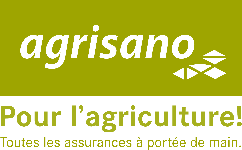 Remise du Prix Média de l’Union suisse des paysans, sponsorisé par DiversNous serions heureux de vous retrouver à Berne.Avec nos salutations les meilleures,Union suisse des paysans